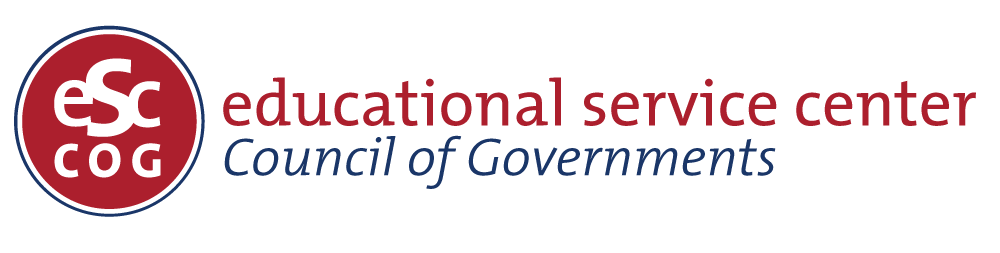 Final Goal Review FormEmployee Name: ___________________________  Job Title: ________________________________Supervisor Name: __________________________  Job Title: ________________________________Employee Signature __________________________________________________	Date ________Supervisor Signature _________________________________________________	Date ________1. Goal being referenced in this review.2. Based on the established measurement criteria, what percentage of this goal has been attained?3. If the goal was not fully attained, what factors do you believe led to this result? What do you believe could have been done to avoid this result? 4. Does this goal continue to be relevant? Explain. 5. Was this goal completed within the original time frame? If not, can this goal be achieved with continued effort?6. How have you, and or the organization benefited from the attainment of this goal?Supervisor Comments 